Tisztelt Közgyűlés!A területfejlesztésről szóló 2023. évi CII. törvény 10. § (2) bekezdés a) pontja szerint a vármegyei önkormányzat nyomon követi és értékeli a vármegyei területfejlesztési koncepció és a vármegyei területfejlesztési programok végrehajtását, a 10. § (2) bekezdés c) pontja szerint közreműködik a területi szempontú operatív programok irányításában, megvalósításuk végrehajtásában. A 2014-2020 programozási időszakban az egyes európai uniós alapokból származó támogatások felhasználásának rendjéről szóló 272/2014. (XI. 5.) Korm. rendelet 19. § f) pontja alapján a területi szereplő végrehajtja az ITP-t, amelynek keretében a kedvezményezettektől és az Irányító Hatóságtól a támogatott projektekről adatszolgáltatást kérhet, részt vehet a projektfejlesztésben és a kedvezményezett kérelmére a projektmenedzsment tevékenységek ellátásában. A Terület- és Településfejlesztési Operatív Program (továbbiakban: TOP) vármegyei szintű végrehajtásáról, a vármegyei eredményekről a közgyűlés legutóbb a 2023. novemberi ülésén kapott tájékoztatást, mely a 63/2023. (XI. 24.) határozattal elfogadásra került.A TOP vármegyei végrehajtásával kapcsolatos általános tapasztalatokAz Irányító hatóság lehetőséget biztosított arra, hogy a folyamatban lévő TOP projektek kapcsán 2024. év elejéig lehessen benyújtani a záró kifizetési kérelmeket, illetve záró beszámolókat. A Közreműködő Szervezet a tavasz végéig lefolytatta a záró helyszíni szemléket. Jelenleg még jelentős mértékben vannak zárás alatt álló, de le nem zárt projektek. Hajdú-Bihar Vármegye Önkormányzata annak érdekében, hogy a projektek zárása megtörténhessen egyeztetést kezdeményezett mind az Irányító Hatósággal, mind a Közreműködő Szervezettel.Az ITP-ben vállalt vármegyei eredmény indikátorok teljesüléseA vármegyei ITP-ben a vármegyének a megítélt forrásokhoz mérten eredményindikátorokat kellett vállalnia, melynek időközi mérésére az Irányító Hatóság részéről 2018. év végén került sor. A vármegyei indikátorvállalások aktuális állása kapcsán 2024. május 24. napján kaptunk tájékoztatást, melyet az Irányító Hatóság az indikátorok kapcsán 2024. április 30., a kifizetési kérelmek kapcsán 2024. május 14. napi EPTK adatok alapján készített.A fejlesztett vagy újonnan létesített iparterületek és ipari parkok területeA vármegye a 2023. évre vállalta 87,66 ha indikátor érték teljesítését; a szerződéses állomány szerinti vállalási érték 2023. évre 315,29. A 2023. évi célérték 294,28%-os túlteljesítéséről beszélhetünk. Jelenleg a 14 db ipari park kialakítására vonatkozó Támogatási Szerződésből 12 db teljesítette az általa vállalt indikátor értékeket. Felújított vagy korszerűsített utak teljes hosszaA vármegye által vállalt 2023. évi célérték, vagyis a 21,69 km teljesítése korábban megtörtént. A 2024. április 30.-i adatok alapján a megvalósult 35,91 km a 2023. évi célérték 165,56%-os túlteljesítését jelenti. Valamennyi projekt lezárt, így további teljesítés nem várható.Fejlesztett, 0-3 éves gyermekek elhelyezését biztosító férőhelyek számaA települések által 2024. április 30. napig teljesített indikátor értékek elmaradtak az előzetesen vállaltaktól, melynek legfőbb oka, hogy a TOP-1.4.1-15 számú felhívás esetében a fő cél új bölcsődei férőhelyek kialakítása, fejlesztése lett volna, azonban a megkötött Támogatási Szerződések jelentősebb része az óvodák felújítására, bővítésére fókuszált. A Fejlesztett és az újonnan létrehozott 0-3 éves gyermekek elhelyezését biztosító, fejlesztéssel érintett férőhelyek száma indikátor esetében a vármegye által teljesítendő 2023. évi célérték 793 db férőhely. Ennek az indikátornak a teljesülését segítette elő a 2019. évben megjelentetett TOP-1.4.1-19 számú felhívás, mely kizárólag a bölcsődei férőhelyek fejlesztésére fókuszált. A szerződéses állomány szerinti vállalási érték (344 férőhely) továbbra is elmarad a vármegye által vállalt célértéktől (793 férőhely), vagyis a vállalás teljes mértékű teljesítésére nem számíthattunk. Továbbá a 2024. április 30. napi teljesített indikátor érték, vagyis a 287 db férőhely magasabb, mint az előző beszámoló során elért 221 db férőhely. Az eddig lezáratlan projektek révén várható további indikátor növekedés.Városi területeken létrehozott vagy helyreállított nyitott terekA 2023. évi indikátor célértékhez viszonyítva a tényérték alapján megállapítható, hogy a 2023. évi célérték 302,74%-os túlteljesítésénél tartunk. Mivel a szerződéses állomány szerinti vállalási érték 245 710,68 m2, így várakozásainknak megfelelőn az előző beszámolóhoz képest javultak a teljesített indikátor értékek. Tekintettel arra, hogy még van le nem zárt projekt, így várható, hogy a vármegyei teljesített indikátor érték tovább fog emelkedni.Kialakított kerékpárforgalmi létesítmények hosszaA 2023. évi célértékhez viszonyítva jelenleg a megvalósítás 104,91 %-on áll. Vármegyei szinten a szerződéses állomány szerinti vállalási érték 49,3 km, így amennyiben a folyamatban lévő 1 db projekt lezárásra kerül, akkor a vármegyei teljesített indikátor érték további emelkedésére számíthatunk.Üvegházhatású gázok becsült éves csökkenéseAz Üvegházhatású gázok becsült éves csökkenése című indikátor esetében a 2023. évi célérték megvalósításában jelenleg 68,59%-on állunk. Jelenleg már csak 1 projekt van folyamatban, így a teljesített indikátor érték minimális növekedése várható.Fejlesztéssel érintett egészségügyi alapellátást nyújtó szolgálatok (benne: háziorvos, házi gyermekorvos, fogorvosi, védőnői szolgálat és kapcsolódó ügyeleti ellátás, iskola-egészségügyi ellátás) számaA vármegyében a vállalt indikátorok közül a 2023. évi célértéket nézve 144,44%-on állunk. A szerződéses állomány szerinti vármegyei vállalási érték 88 db. Valamennyi vármegyei projekt lezárása megtörtént. Helyreállított lakóegységek városi területekenA TOP-4.3.1-16 sz. felhívás megvalósítása függ a TOP-5.1.2-15 sz. felhívás megvalósításától. A TOP felhívásokon belül, a visszajelzések alapján ezen felhívások megvalósítása az egyik legtöbb energiát igényli (pl.: célcsoport elérése), így ezen felhívások megvalósítása halad a legnehezebben és időben is a leglassabban.Az Irányító Hatóság által küldött 2024. április 30. napi EPTK adatok alapján a szerződéses állomány szerinti vállalási érték ennél az indikátornál 73 lakóegység. Az adatszolgáltatási határidőig még 10 db projekt zárása van folyamatban. Amikor a zárás alatt álló projektek Közreműködő Szervezet részéről történő lezárása megtörténik, várható a teljesített indikátor értékek növekedése.A foglalkoztatási paktumok keretében munkaerő-piaci programokban résztvevők számaAz Integrált Területi Program szerint az indikátorvállalás a vármegyei és a 4 db helyi paktum együttes vállalását jelenti. 2020. évben elindult a helyi paktumokban is a célcsoport bevonása. A COVID-19 vírus 2020. évi megjelenése, illetve 2021. évi tetőzése ezen projektek megvalósításának a fontosságát tovább erősítette – a munkanélküliség nagyobb mértékű térnyerésének megakadályozásában ezek a felhívások is részt tudtak vállalni. A vármegyei paktum a korábban tervezett 2022.03.31. nappal nem zárult le, hanem 600 millió Ft-os költség ráemelés történt, ami a vármegye által teljesítendő célértéket és teljesített indikátor értéket is módosította. A vármegyei paktum projekt zárása 2023.10.31. napra módosult.A 2023. évi jelenlegi emelt célértéket 83,01%-ra teljesítettük 2024.04.30. napi adatok alapján, azonban a TOP-5.1.1-es projekt záró beszámolója még nem került a Közreműködő Szerv által elfogadásra, vagyis az indikátor értékek további növekedése prognosztizálható. (A 4 db helyi paktumból eddig csak 1 db zárt le.)Helyi társadalmi akciókban résztvevők számaA teljesített indikátor értéke jellemzően nem a Helyreállított lakóegységek városi területeken c. indikátor teljesítéséből származik. Tekintettel a felhívás sajátosságára, vagyis arra, hogy a projekt keretében vállalt tevékenységeket (pl.: közösségfejlesztő programelem és szociális munka) a TOP-4.3.1 felhívás keretében támogatott infrastrukturális tevékenységek befejezését követő 6 hónapig kötelező folyamatosan biztosítani. Tavaly a TOP-4.3.1. felhívásra vonatkozóan több esetben költségnövekmény igény került benyújtásra, melyek által az ESZA tevékenységek további biztosítása vált lehetségessé.A megyei identitás erősítése c. felhívásra benyújtott pályázatok a teljesítendő indikátor értékhez a záró beszámoló elfogadása után előre láthatólag 129 662 fővel járulnak hozzá a Projekt Megvalósító Csoport saját kimutatásai alapján. Összességében elmondható tehát, hogy a 2023. évi vármegyei célértéket többszörösen teljesítettük.2022. év második félévében és 2023. első negyedévében megjelent felhívás2023. IV.  és 2024. I. negyedévében már nem jelent meg új TOP felhívás, így új pályázat sem került benyújtásra.A TOP keretében benyújtott pályázatok darabszámát, az igényelt támogatási összeg mértékét, a hatályos Támogatási Szerződések darabszámát és összegét, az eddigi kifizetések összegét, valamint a záró és lezárt projektek darabszámát az alábbi összefoglaló táblázat szemlélteti:A fenti táblázatot az Irányító Hatóság által küldött adatszolgáltatás alapján készítettük.Vármegyei szinten lezárt projektek száma elmarad a várakozástól.2024. május 23. napon TOP Monitoring Bizottsági ülésre került sor. Az ülés egyik kiemelt témája a TOP projektek zárása és a hozzájuk kapcsolódó, az eredményességmérési keretbe tartozó indikátorok és a teljesítési / abszorpciós együtthatók jelenlegi országos helyzete volt, melyet az Irányító Hatóság 2024. április 9. napi EUPR adatok alapján közölt.Az indikátorok országos szintű teljesítése kapcsán elsődlegesen a teljesítési / abszorpciós együttható(k) vizsgálata szükséges. A teljesítési / abszorpciós együttható(k)prioritási tengelyenként számítandó(k),értéke: szakmai mutató(k) teljesítési záróérték arányának átlaga és az eredményességmérési keret alá tartozó pénzügyi mutató teljesítési záróérték arányának átlaga.prioritás – Térségi gazdasági környezet fejlesztése a foglalkoztatás elősegítéséreA fejlesztett vagy újonnan létesített iparterületek és ipari parkok területet (ha): TSz állomány tényértéke és aránya 3 038 ha, 215 %;Közutak: az újraépített vagy felújított közutak teljes hossza (km): TSz állomány tényértéke és aránya 664 km, 190%;Fejlesztett, 0-3 éves gyermekek elhelyezését biztosító férőhelyek száma (db): TSz állomány tényértéke és aránya 5 491 db, 44%;Újonnan létrehozott, 0-3 éves gyermekek elhelyezését biztosító férőhelyek száma (db): TSz állomány tényértéke és aránya 7 984 db, 62 %;Igazoló Hatóság számviteli rendszerébe bekerülő és a hatóság által igazolt elszámolható ráfordítások teljes összege (EUR): TSz állomány tényértéke és aránya 1 015 982 387 €, 91 %.Összességében országos szinten az 1. prioritás vállalt indikátorai kapcsán a teljesítési / abszorpciós együttható 88,91 %-os teljesítése valósult meg. (Az Európai Bizottság 65% felett fogadja el országos szinten a teljesítést.)prioritás – Vállalkozásbarát, népességmegtartó településfejlesztésVárosfejlesztés: városi területeken létrehozott vagy helyreállított nyitott terek (m2): TSz állomány tényértéke és aránya 2 699 814 m2, 206 %.Igazoló Hatóság számviteli rendszerébe bekerülő és a hatóság által igazolt elszámolható ráfordítások teljes összege (EUR): TSz állomány tényértéke és aránya 442 552 470 €, 98 %.Összességében országos szinten a 2. prioritás vállalt indikátorai kapcsán a teljesítési / abszorpciós együttható 102,56 %-os teljesítése valósult meg. (Az Európai Bizottság 65% felett fogadja el országos szinten a teljesítést.)prioritás – Alacsony széndioxid kibocsátású gazdaságra való áttérés kiemelten a városi területekenKialakított kerékpárforgalmi létesítmények hossza (km): TSz állomány tényértéke és aránya 777 km, 117 %;Üvegházhatást okozó gázok csökkentése: az üvegházhatású gázok becsült éves csökkentése (CO2 tonna egyenérték): TSz állomány tényértéke és aránya 78 482 Co2 tonna egyenérték, 76 %;Igazoló Hatóság számviteli rendszerébe bekerülő és a hatóság által igazolt elszámolható ráfordítások teljes összege (EUR): TSz állomány tényértéke és aránya 504 224 826 €, 83 %.Összességében országos szinten a 3. prioritás vállalt indikátorai kapcsán a teljesítési / abszorpciós együttható 106,12 %-os teljesítése valósult meg. (Az Európai Bizottság 65% felett fogadja el az országos szinten a teljesítést.)prioritás – A helyi közösségi szolgáltatások fejlesztése és a társadalmi együttműködés erősítéseFejlesztéssel érintett egészségügyi alapellátást nyújtó szolgálatok (benne: háziorvos, házi gyermekorvos, fogorvosi, védőnői szolgálat és kapcsolódó ügyeleti ellátás, iskola- egészségügyi ellátás) száma (db): TSz állomány tényértéke és aránya 1 436 db, 160 %;Városfejlesztés: Helyreállított lakóegységek városi területeken (db) TSz állomány tényértéke és aránya 500 db, 44 %;Igazoló Hatóság számviteli rendszerébe bekerülő és a hatóság által igazolt elszámolható ráfordítások teljes összege (EUR) TSz állomány tényértéke és aránya 153 874 799 €, 82 %.Összességében országos szinten a 4. prioritás vállalt indikátorai kapcsán a teljesítési / abszorpciós együttható 87,88 %-os teljesítése valósult meg. (Az Európai Bizottság 65% felett fogadja el országos szinten a teljesítést.)prioritás – Megyei és helyi emberi erőforrás fejlesztések, foglalkoztatás- ösztönzés és társadalmi együttműködésA foglalkoztatási paktumok keretében munkaerőpiaci programokban résztvevők száma (fő): TSz állomány tényértéke és aránya 52 615 fő, 118 %;Helyi társadalmi akciókban résztvevők száma (fő): TSz állomány tényértéke és aránya 1 059 126 fő, 821 %;Igazoló Hatóság számviteli rendszerébe bekerülő és a hatóság által igazolt elszámolható ráfordítások teljes összege (EUR): TSz állomány tényértéke és aránya 214 721 721 €, 83 %.Összességében országos szinten az 5. prioritás vállalt indikátorai kapcsán a teljesítési / abszorpciós együttható 120,16 %-os teljesítése valósult meg. (Az Európai Bizottság 65% felett fogadja el országos szinten a teljesítést.)A fentiek alapján elmondható, hogy az 1-5. prioritás tengelyeken országosan sikerült teljesíteni a teljesítési / abszorpciós együtthatókat.KöltségnövekményekA TOP felhívások kapcsán 2024. május 15. napig 123 db költségnövekmény igény érkezett az Irányító Hatósághoz összesen 4 882 468 853 Ft értékben. Eddig 91 db igény került elfogadásra a TOP források terhére összesen 4 000 267 166 Ft értékben.A költségnövekmény igények prioritásonkénti megoszlását az alábbi táblázat foglalja össze:Az Irányító Hatóság által küldött adatszolgáltatás alapján megállapítható, hogy a vármegyei Integrált Területi Program keret a korábbiakhoz képest megnövekedett a jóváhagyott költségnövekmény igények révén.Kérem a közgyűlést a Hajdú-Bihar Vármegye Önkormányzata Integrált Területi Programjának végrehajtásáról szóló tájékoztató elfogadására.HATÁROZATI JAVASLATHajdú-Bihar Vármegye Önkormányzata Közgyűlése a területfejlesztésről szóló 2023. évi CII. törvény 10. § (2) bekezdés a) és c) pontjai, valamint a 2014-2020 programozási időszakban az egyes európai uniós alapokból származó támogatások felhasználásának rendjéről szóló 272/2014. (XI. 5.) Korm. rendelet 19. § f) pontja alapján, figyelemmel a Hajdú-Bihar Vármegye Önkormányzata Közgyűlése és Szervei Szervezeti és Működési Szabályzatáról szóló 4/2023. (IV. 3.) önkormányzati rendelet 18. § (1) bekezdés c) pontjára elfogadja a Hajdú-Bihar Vármegye Önkormányzata 2014-2020 közötti időszakra vonatkozó Integrált Területi Programjának végrehajtásáról szóló tájékoztatót. A határozati javaslat elfogadása egyszerű többséget igényel.Debrecen, 2024. június 24.										Pajna Zoltán										      elnökAz előterjesztés a törvényességi követelményeknek megfelel:Dr. Dobi Csaba      jegyző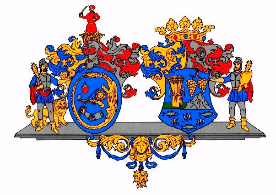 Hajdú-Bihar Vármegye ÖnkormányzatánakKözgyűléseHajdú-Bihar Vármegye ÖnkormányzatánakKözgyűléseHajdú-Bihar Vármegye ÖnkormányzatánakKözgyűléseKÖZGYŰLÉSI ELŐTERJESZTÉSKÖZGYŰLÉSI ELŐTERJESZTÉS3.Előterjesztő:Pajna Zoltán, a Közgyűlés elnökeTárgy:Tájékoztató Hajdú-Bihar Vármegye Önkormányzatának a 2014-2020 közötti időszakra vonatkozó Integrált Területi Programjának végrehajtásáról, a TOP vármegyei végrehajtását érintő esetleges problémákrólKészítette: Czapp ZsuzsaVéleményező bizottság:Fejlesztési, Tervezési és Stratégiai BizottságVármegye által teljesítendő indikátor 2023. év végére:87,66 ha2024. április 30. napra teljesített indikátor érték:257,97 haVármegye által teljesítendő indikátor 2023. év végére:21,69 km2024. április 30. napra teljesített indikátor érték:35,91 kmVármegye által teljesítendő indikátor 2023. év végére:793 db férőhely2024. április 30. napra teljesített indikátor érték:287 db férőhelyVármegye által teljesítendő indikátor 2023. év végére:81 472,65 m22024. április 30. napra teljesített indikátor érték:246 652,98 m2Vármegye által teljesítendő indikátor 2023. év végére:41,32 km2024. április 30. napra teljesített indikátor érték:43,35 kmVármegye által teljesítendő indikátor 2023. év végére:6 444,99 tonna CO2 egyenérték2024. április 30. napra teljesített indikátor érték:4 420,73 tonna CO2 egyenértékVármegye által teljesítendő indikátor 2023. év végére:54 db2024. április 30. napra teljesített indikátor érték:78 dbVármegye által teljesítendő indikátor 2023. év végére:76,65 lakóegység2024. április 30. napra teljesített indikátor érték:13 lakóegységVármegye által teljesítendő indikátor 2023. év végére:2 284 fő2024. április 30. napra teljesített indikátor érték:3 099 fő Vármegye által teljesítendő indikátor 2023. év végére:7 798 fő2024. április 30. napra teljesített indikátor érték:18 888 fő (Közreműködő Szervezet által elfogadott)129 662 fő a TOP-5.3.2-es projektek által elért célcsoport száma a Projekt Megvalósító Csoport saját kimutatásai alapjánTOP felhívás számaFelhívás címeBeérkezett pályázatok száma (db)Igényelt támogatás összege (Ft)Hatályos TSZ száma (db)Hatályos Támogatási Szerződések összege (Ft)Kifizetések összege (Ft)Fenntartásba helyezett projektek száma (db)1.1.1-15Ipari parkok, iparterületek fejlesztése187 706 918 155 Ft145 669 788 856 Ft5 737 026 042 Ft121.1.2-16Inkubátorházak fejlesztése1212 854 296 Ft 1242 847 950 Ft242 847 950 Ft11.1.3-15Helyi gazdaságfejlesztés171 279 705 284 Ft10759 559 022 Ft681 909 534 Ft101.2.1-15Társadalmi és környezeti szempontból fenntartható turizmusfejlesztés328 463 662 905 Ft144 509 762 643 Ft3 911 640 315 Ft81.3.1-15Gazdaságfejlesztést és a munkaerő mobilitás ösztönzését szolgáló közlekedésfejlesztés89 484 600 000 Ft33 752 234 491 Ft3 752 234 488 Ft31.4.1-15A foglalkoztatás és az életminőség javítása családbarát, munkába állást segítő intézmények, közszolgáltatások fejlesztésével435 423 577 209 Ft334 244 621 277 Ft4 155 279 637 Ft291.4.1-19Bölcsődei férőhelyek kialakítása, bővítése315 018 033 309 Ft244 571 180 338 Ft4 417 852 599 Ft161.5.1-20A 2021-27 tervezési időszak stratégiai és projektszintű előkészítése1300 000 000 Ft1300 000 000 Ft262 939 130 Ft02.1.1-16Barnamezős területek rehabilitációja5520 830 430 Ft4369 408 367 Ft366 058 795 Ft42.1.2-15Zöld város kialakítása187 836 954 991 Ft167 389 459 847 Ft7 314 231 128 Ft122.1.3-15Települési környezetvédelmi infrastruktúra-fejlesztések314 103 455 435 Ft182 366 347 423 Ft2 218 601 088 Ft162.1.3-16Települési környezetvédelmi infrastruktúra-fejlesztések407 039 353 849 Ft356 340 369 295 Ft6 047 515 366 Ft273.1.1-15Fenntartható települési közlekedésfejlesztés185 656 324 095 Ft165 075 414 267 Ft4 984 847 636 Ft153.2.1-15Önkormányzati épületek energetikai korszerűsítése567 072 989 207 Ft415 131 523 451 Ft5 064 993 150 Ft413.2.1-16Önkormányzati épületek energetikai korszerűsítése2174 897 254 Ft1124 890 000 Ft124 889 306 Ft03.2.2-15Önkormányzatok által vezérelt, a helyi adottságokhoz illeszkedő, megújuló energiaforrások kiaknázására irányuló energiaellátás megvalósítása, komplex fejlesztési programok keretében144 020 623 619 Ft51 744 147 401 Ft1 731 573 104 Ft44.1.1-15Egészségügyi alapellátás infrastrukturális fejlesztése302 258 516 027 Ft181 596 764 556 Ft1 576 390 275 Ft184.2.1-15Szociális alapszolgáltatások infrastruktúrájának bővítése, fejlesztése351 925 912 372 Ft181 099 601 778 Ft1 011 022 141 Ft184.3.1-16Leromlott városi területek rehabilitációja204 947 209 334 Ft143 168 519 171 Ft3 080 180 810 Ft45.1.1-15Megyei szintű foglalkoztatási megállapodások, foglalkoztatási-gazdaságfejlesztési együttműködések11 235 000 000 Ft12 234 798 936 Ft2 226 132 162 Ft05.1.2-16A társadalmi együttműködés erősítését szolgáló helyi szintű komplex programok42 882 000 000 Ft42 880 238 051 Ft2 695 648 560 Ft15.2.1-15A társadalmi együttműködés erősítését szolgáló helyi szintű komplex programok241 885 933 341 Ft161 223 034 571 Ft1 053 320 907 Ft45.3.2-17Megyei identitás erősítése21 019 000 000 Ft21 331 000 000 Ft1 331 000 000 Ft1Összesen:Összesen:45190 468 351 112 Ft30966 125 511 691 Ft63 988 134 123 Ft244Prioritás száma:Beérkezett igények száma (db):Elfogadott igények száma (db):TOP növekmény (Ft):Igényelt összeg XIX. fejezet (Ft):prioritás45331 271 940 421486 359 110prioritás2819740 836 02030 677 064prioritás2219300 011 672332 806 823prioritás2114241 453 412 32 358 690prioritás761 446 025 641 0Összesen:123914 000 267 166882 201 687